Guía N°18 de apoyo al hogar “Comunicación”KINDEREstimadas familias; Un gusto saludarlos nuevamente, espero que se encuentren todos muy bien en sus hogares. En plataforma Lirmi y página web, encontrarán un nuevo video tutorial de comunicación,En la actividad Se espera que el niño exprese sus ideas y adquiera un vocabulario nuevo y variado. Además, se trabajará sonido consonántico, asociar fonema grafema (imágenes que aparecen que tengan el sonido N). Por último, descubrir y transcribir palabras que tengan sonido n.Actividad N°1:Caligrafía, libro “Torre de palabras, caligrafía primero básico”.Se trabajarán las páginas :65, 66, 67, 68 y 69. Actividad N°2:  Ahora que te contaron el cuento, puedes contarle a tu mamá ¿Por qué tu familia es la mejor del mundo?Actividades de apoyo (para niños que no cuentan con libro).Une con la silaba según corresponda                     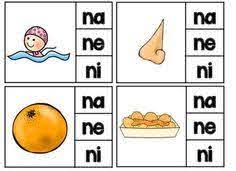 Lee la silaba y pinta el dibujo según corresponda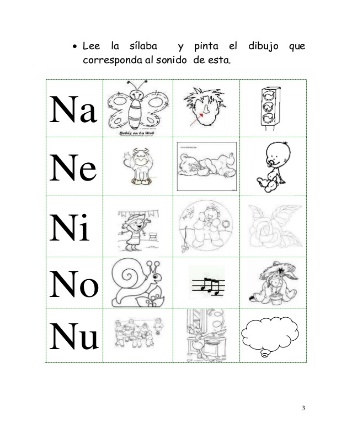 Transcribe la N y la frase.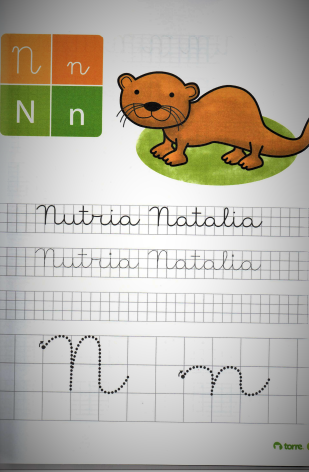 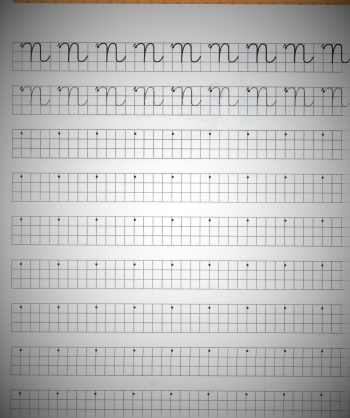 Completa el crucigrama.Escribe la palabra que corresponda al dibujo.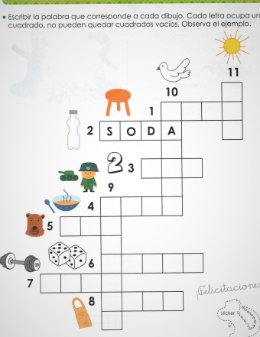 Por último, tomé una fotografía a la guía (los que no tienen libro) y una página del libro(los que tienen libro) y súbalo a la plataforma Lirmi, para que lo podamos evaluar.Núcleo: Lenguaje verbal.Objetivo de aprendizaje: N°3 Descubrir en contextos lúdicos, atributos fonológicos de palabras conocidas, tales como conteo de palabras, segmentación y conteo de sílabas, identificación de sonidos finales e iniciales.Núcleo: Lenguaje verbal.Objetivo de aprendizaje: N°4. Comunicar oralmente temas de su interés, empleando un vocabulario variado e incorporando palabras nuevas y pertinentes a las distintas situaciones comunicativas e interlocutores.